BÖLÜMÜMÜZ YÜKSEK LİSANS VE DOKTORA PROGRAMLARINDA BAŞARISIZ OLAN ÖĞRENCİLERİN LİSTESİ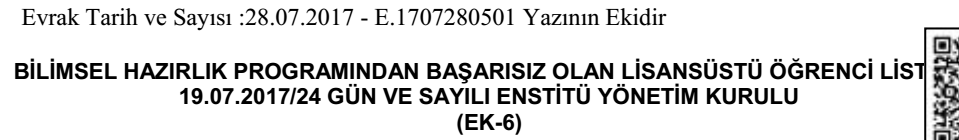 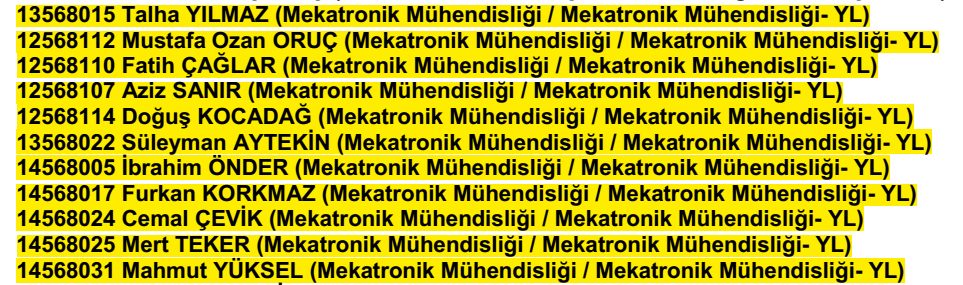 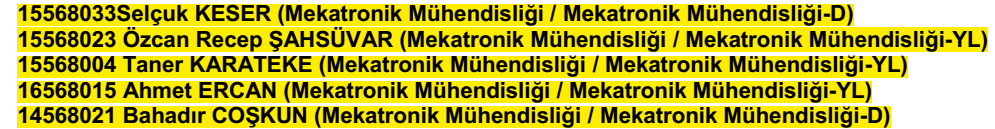 